Zamierzenia dydaktyczno – wychowawcze 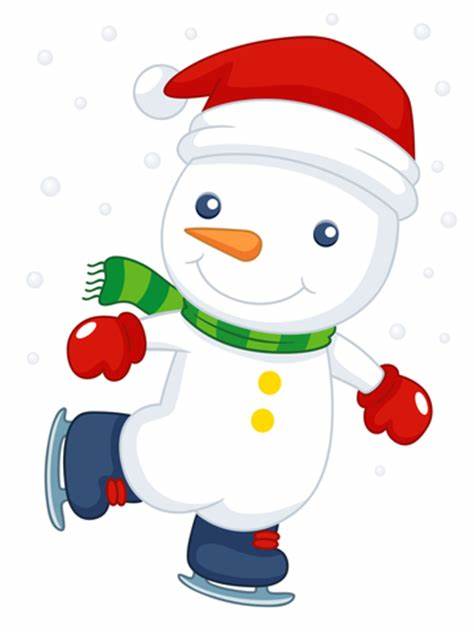  na miesiąc styczeń 2023r. w grupie „Krasnale” 1. Nadchodzi nowy rok      –  poznanie wybranych zwyczajów związanych z żegnaniem starego roku i witaniem nowego,                                                       – poznanie czynności wykonywanych w dzień i w nocy, dostrzeganie rytmu w następowaniu                                          po sobie  dnia i nocy,       – utrwalenie znajomości nazw dni tygodnia,       – zapoznanie z cyklicznością pór roku i nazwami miesięcy.2. Sporty zimowe      – poznanie zasad sportowego zachowania, rozwijanie umiejętności rozpoznawania własnych uczuć          i podawania ich nazw,   – wdrażanie do zachowania zasad bezpieczeństwa w czasie zabaw na śniegu,     – poznanie nazw olimpijskich dyscyplin sportowych. 3. Dzień Babci i Dzień Dziadka            – poznanie znaczenia słowa szacunek w odniesieniu do osób starszych,                – utrwalanie znajomości nazw członków rodziny i poznawanie relacji ich łączących,      – doskonalenie umiejętności klasyfikacji, poszerzanie doświadczeń plastycznych, umuzykalnianie. 4. Karnawał      –  poznanie znaczenia słowa karnawał, kształtowanie umiejętności wypowiadania się na określony temat,    –   rozwijanie logicznego myślenia, ćwiczenie koordynacji wzrokowo-ruchowej,      –  doskonalenie umiejętności przeliczania w zakresie 0–6, wprowadzenie pojęcia zero.Wiersze do nauki:                                                         Piosenka do nauki:       Dla Babci                                                         Moja Babcia i mój DziadekKiedy na coś mam ochotę                                I.  Kiedy babcia była mała,                najpierw babci mówię o tym.                               to sukienkę i fartuszek krótki miała.      I zapewniam wszystkich szczerze,                       Małe nóżki, chude rączki                                     z babcią jeżdżę na rowerze.                                  i lubiła jeść cukierki oraz pączki.          Babcia umie wiele bajek,                                      życie z babcią jest wspaniałe.                   Ref.  I co i co, że babcia nam urosła,        Zimą mkniemy w dal na sankach,                      że lat ma trochę więcej niż ja i brat i siostra.        ulepimy też bałwanka.                                        I co i co, to ważne że mam babcię,Babcia często nas przytula,                                        że bardzo kocham ją  i śpiewać lubię z nią.      zawsze szepnie miłe słówko.  Nawet, gdy się na nas gniewa,                       II.  A gdy dziadek był malutki,trwa to zawsze bardzo krótko.                             to nie nosił adidasów, tylko butki.                                                                                                   Nie miał wąsów ani brody,       Dla Dziadka                                                  no i nie chciał jeść marchewki, tylko lody.Często, gdy na dworze pada,                                                                                                                      dziadek bajki opowiada.                                 Ref.   I co i co, że dziadek urósł trochę,Lub wspomina jak był młody,                                  że  lat ma trochę więcej, niż dwa plus trzy plus osiem.                jakie wtedy miał przygody.                                      I co i co, to ważne, że mam dziadka,       My słuchamy i słuchamy                                   że bardzo kocham go i lat mu życzę sto.                                                                   i w ogóle  nie ziewamy.                                          Takie to ciekawe rzeczy,                        III.  Dawno temu babcia z dziadkiem,                                                                    że nie sposób jest zaprzeczyć.                       w piaskownicy się kłócili o łopatkę.Dzisiaj za wspaniałą bajkę,                                   Dziś na spacer  idą sobie,dostał od nas nową fajkę.                                      a gdy wrócą, ja im kawę dobrą zrobię.Bo w rodzinie jest przyjęte,wspólnie się radować świętem.                       Ref.  I co i co, że trochę nam urośli,                                                          że nie są dzieciakami, że ważni z nich dorośli.                                                                                                                      I co i co, to ważne, że są z nami,                                                                                  niech żyją długi czas i zawsze lubią nas.